Please return completed forms to: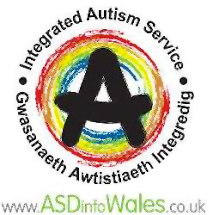 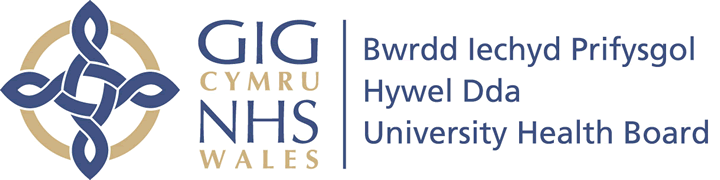 ASD Diagnostic Service Building 1, St David’s Park Job’s Well Road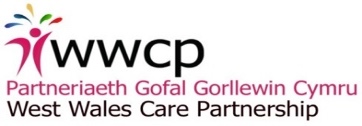 Carmarthen SA31 3HBTel: 01267 283070 / 283061Email: westwalesias.hdd@wales.nhs.ukSELF-REFERRAL FORM FOR ADULT ASD DIAGNOSIS AND TO THE WEST WALES INTEGRATED AUTISM SERVICESECTION 1My Details (this should be the details of the person being referred to the service)My parent/carer/family details (if relevant)GP DetailsOther Professionals InvolvedPrevious or current contact with mental health or learning disability servicesAdditional information including specific requirements when accessing services Reason for referralIf referral is for autism diagnostic assessment please complete SECTION 2For all other referrals for support please complete SECTION 3SECTION 2 – Request for Adult Autism Diagnostic AssessmentDevelopmental historySocial interactionSocial communicationRepetitive/restrictive behavioursSensory differencesHave you had or are you currently having difficulties obtaining or sustaining education or employment?Have you had or are you currently having difficulties in initiating or sustaining social relationships?Do you have any other diagnoses or history of medical or neurodevelopmental conditions? Service informationSECTION 3 – Request for SupportPlease note you must have a formal diagnosis of ASD to be able to access support from the IAS. If you want a diagnostic assessment please complete SECTION 2.Current Diagnosis (please tick)Details of diagnosis (please attach a copy of the diagnostic outcome report/letter if possible)Why are you making this referral? Please be as specific as possible about what you are requestingService informationDo you have a current or previous Statement of Special Educational Needs (SEN)?THIS PAGE IS BLANK.HOWEVER, IF THERE IS ANY ADDITIONAL INFORMATION YOU WISH TO SHARE WITH US PLEASE USE THE SPACE BELOW.First name(s):First name(s):Surname:Surname:Surname:Preferred Name:Preferred Name:Preferred Name:Preferred Name:Title:Address:Address:Address:Address:Date of Birth:Address:Address:Address:Address:NHS number:Email address:Email address:Email address:Phone number(s):Phone number(s):Preferred language:Ethnicity:Ethnicity:Ethnicity:Gender:Do you or your parent/carer need an interpreter? 		Yes			No(i.e the first language is not Welsh or English)If so, what language?Do you or your parent/carer need an interpreter? 		Yes			No(i.e the first language is not Welsh or English)If so, what language?Do you or your parent/carer need an interpreter? 		Yes			No(i.e the first language is not Welsh or English)If so, what language?Do you or your parent/carer need an interpreter? 		Yes			No(i.e the first language is not Welsh or English)If so, what language?Do you or your parent/carer need an interpreter? 		Yes			No(i.e the first language is not Welsh or English)If so, what language?Name (carer 1):Name (carer 2):Relationship to service user:Relationship to service user:Address:Address:Email address:Email address:Phone number:Phone number:Preferred language:Preferred language: Name:Address:Phone number:Email address:NameServiceContact detailsDates of involvement(E.g. difficulties with communication including reading and writing, hearing, mobility, transport)(E.g. delays in meeting development milestones; loss of skills they had acquired; unusual behaviour in childhood; differences in interaction; additional educational needs; were they known to any health (e.g. paediatrician) or social care services when they were a child?)(E.g. do you have difficulties: making and/or maintaining relationships; understanding and managing your own emotions; understanding other people’s emotions; understanding social rules?)(E.g. do you have difficulties with: reciprocal communication; use of learnt phrases; repetitive use of language; unusual eye contact; reduced facial expression or gesturing; flat intonation; taking things literally?)(E.g. do you have highly focused interests; excessive adherences to routines that are unusual; resistance to change; inflexible thinking; repetitive behaviour or rituals; strong adherence to rules; repetitive or stereotyped movements?)(Do you have significant sensory differences? E.g. not noticing pain; noticing sounds, smells, tastes or visual details that others do not; difficulties with food due to textures or taste sensitivities; avoiding touch; different temperature regulation)(E.g. learning disability, global developmental delay, attention deficit hyperactivity disorder (ADHD), mental health condition, stroke)Please note that the IAS are a multi-agency team so information may be accessed by both local authority and health staff who work in the IAS team.If the referral is for a diagnostic assessment please be aware that the IAS will want to access previous medical notes around difficulties with childhood development, mental health and learning difficulties/disabilities. Please also be aware that referrals for diagnostic assessment may be discussed with colleagues from other Health services to ensure the most appropriate assessment is undertaken.This referral will be discussed at our weekly referral meeting and will let you and your GP know the outcome by letter.Autism Spectrum Disorder, Autism, Asperger SyndromeNo diagnosis(Please make a referral for diagnostic assessment using section 2)Other (please specify):Other (please specify):Date/year the diagnosis was given:Who or which service gave the diagnosis:Please note that the IAS are a multi-agency team so information may be accessed by both local authority and health staff who work in the IAS team.This referral will be discussed at our weekly referral meeting and will let you and your GP know the outcome by letter.YesNoDon’t know